Wee													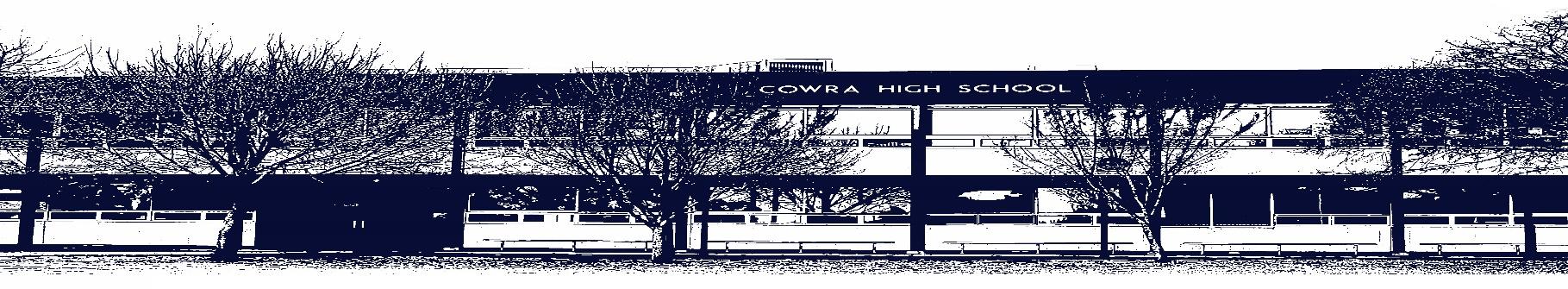 COWRA HIGH SCHOOLASSESSMENT TASK COVER SHEETThis sheet must be attached to the front of your Assessment Task and submitted to your class teacher on or before the due date.Student’s Name:	_________________________________________Course:		_________________________________________Assessment Task: Industry study 	_________________________________________Date Due:		Week 2 Term 3_______________ 	Date Received:	_______________□	Extension granted   _____ days□	Other circumstances ~ documents attachedI certify:This assignment is entirely my own work and all borrowed material has been acknowledgedThe material contained in this assignment has not previously been submitted for assessment in any formal course of studyI retain in my possession a copy of this assignmentI understand that late assignments will be penalised unless an extension has been granted by Deputy Principal - CurriculumStudent’s Signature:  ____________________________✂-------------------------------------------------------------------------------------------------------------------------------COWRA HIGH SCHOOLAssessment Task (Student’s Copy)Student’s Name:	_________________________________________Course:		_________________________________________Teacher:		_________________________________________Assessment Task received by:	_________________________________________Signature:  _________________________________________Date:  ______________________		Time:  ______________________Please detach this if the Assessment Task has been handed in to the office and give to student to keep for their own records.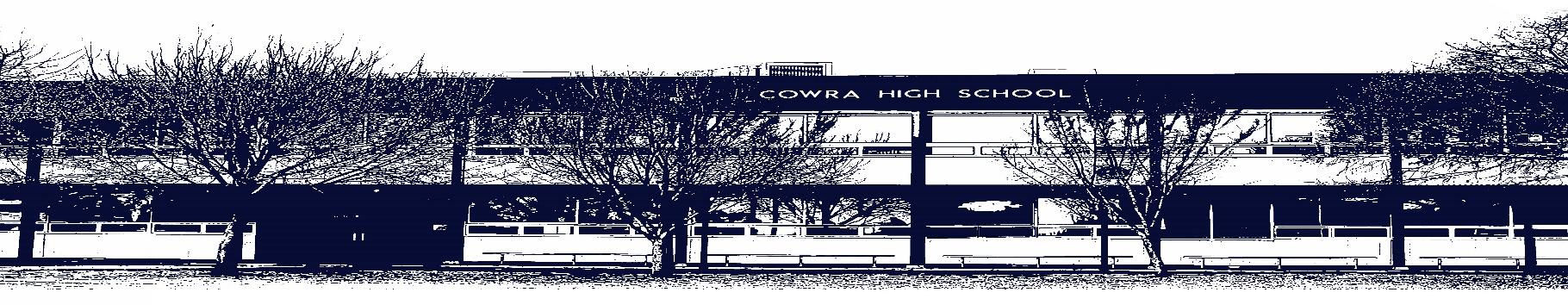 COWRA HIGH SCHOOLAssessment Task Submission PolicySubmission of assessment tasks by students must follow faculty guidelines. There are basically four types of assessment tasks:In Class Assessment Tasks ~ these tasks are supervised by the class teacher and collected by the class teacher at the conclusion of the assessment task. It is the responsible of the student who miss in class assessment tasks to contact the Head Teacher of that faculty.Formal Examinations ~ at the conclusion of any formal examination the assessment task papers are to be collected and returned to the relevant faculty teacher.Major Projects / Pieces of Work ~ these items, due to their size, are usually kept in the appropriate faculty location. Major works and projects should be kept in safe locations that minimises the risk of damage. Any assessment task would be submitted directly to the teacher. A receipt for the task will be issued to students.Take Home Assessment Tasks ~ these are tasks that students are required to complete by a due date. Students should follow faculty submission guidelines regarding submission of these tasks.Guidelines for the Submission of Assessment Tasks When an assessment task is issued, the information provided to students will include:a clear statement of what the task involves and what the expectations of the student arean explanation of the marking criteria / outcomes to be assessedthe due date of submissionan assessment task submission cover sheet ~ see attachedTeachers should record the names of all students issued with the assessment task on a roll/class list and have the student acknowledge receipt of the assessment task by getting them to sign next to their name.Students must take their assessment task to the class teacher. They must be signed in on the class roll and keep their receiptAll students must keep a copy of their assessment task.Illness and Misadventure AppealsIf a student fails to submit an assessment task by the due date and has a legitimate reason than normal illness and misadventure procedures will apply.REQUEST FOR ASSESSMENT EXTENSION PROCEDUREAssessment extensions will only be granted in exceptional circumstances. All requests need to be made in writing using the extension request form. In seeking an extension discuss your request with your teacher/Head Teacher at least three (3) days before the due date with work already completed. Forms for Illness/Misadventure and Extension can be accessed on the Cowra High School Website.COWRA HIGH SCHOOLCOWRA HIGH SCHOOLCOWRA HIGH SCHOOLCOWRA HIGH SCHOOLCOWRA HIGH SCHOOLCOWRA HIGH SCHOOLCOWRA HIGH SCHOOLYear 11 Industrial Technology (Prelim) Assessment TaskYear 11 Industrial Technology (Prelim) Assessment TaskYear 11 Industrial Technology (Prelim) Assessment TaskYear 11 Industrial Technology (Prelim) Assessment TaskYear 11 Industrial Technology (Prelim) Assessment TaskYear 11 Industrial Technology (Prelim) Assessment TaskYear 11 Industrial Technology (Prelim) Assessment TaskNAME: Industry StudyNAME: Industry StudyCLASS: IT TimberCLASS: IT TimberCLASS: IT TimberCLASS: IT TimberTEACHER: Mr MugridgeCOURSE: Industrial Technology TimberCOURSE: Industrial Technology TimberCOURSE: Industrial Technology TimberTASK No: 2TASK No: 2Unit: Prelim Major Project and Folio Unit: Prelim Major Project and Folio DATE DUE: Week 2 Term 3- 19/7/21DATE DUE: Week 2 Term 3- 19/7/21DATE DUE: Week 2 Term 3- 19/7/21DATE DUE: Week 2 Term 3- 19/7/21DATE DUE: Week 2 Term 3- 19/7/21DATE DUE: Week 2 Term 3- 19/7/21TIME DUE: 3:15PMMARK: WEIGHT: 60%WEIGHT: 60%WEIGHT: 60%PRESENTATION: Practical Task and Folio PRESENTATION: Practical Task and Folio PRESENTATION: Practical Task and Folio SYLLABUS OUTCOMES: A Student:P1.2 identifies appropriate equipment, production and manufacturing techniques, including new and developing technologies P3.3 demonstrates appropriate design principles in the production of projects P4.2 demonstrates competency in using relevant equipment, machinery and processes P5.1 uses communication and information processing skills P5.2 uses appropriate documentation techniques related to the management of projects SYLLABUS OUTCOMES: A Student:P1.2 identifies appropriate equipment, production and manufacturing techniques, including new and developing technologies P3.3 demonstrates appropriate design principles in the production of projects P4.2 demonstrates competency in using relevant equipment, machinery and processes P5.1 uses communication and information processing skills P5.2 uses appropriate documentation techniques related to the management of projects SYLLABUS OUTCOMES: A Student:P1.2 identifies appropriate equipment, production and manufacturing techniques, including new and developing technologies P3.3 demonstrates appropriate design principles in the production of projects P4.2 demonstrates competency in using relevant equipment, machinery and processes P5.1 uses communication and information processing skills P5.2 uses appropriate documentation techniques related to the management of projects SYLLABUS OUTCOMES: A Student:P1.2 identifies appropriate equipment, production and manufacturing techniques, including new and developing technologies P3.3 demonstrates appropriate design principles in the production of projects P4.2 demonstrates competency in using relevant equipment, machinery and processes P5.1 uses communication and information processing skills P5.2 uses appropriate documentation techniques related to the management of projects SYLLABUS OUTCOMES: A Student:P1.2 identifies appropriate equipment, production and manufacturing techniques, including new and developing technologies P3.3 demonstrates appropriate design principles in the production of projects P4.2 demonstrates competency in using relevant equipment, machinery and processes P5.1 uses communication and information processing skills P5.2 uses appropriate documentation techniques related to the management of projects SYLLABUS OUTCOMES: A Student:P1.2 identifies appropriate equipment, production and manufacturing techniques, including new and developing technologies P3.3 demonstrates appropriate design principles in the production of projects P4.2 demonstrates competency in using relevant equipment, machinery and processes P5.1 uses communication and information processing skills P5.2 uses appropriate documentation techniques related to the management of projects SYLLABUS OUTCOMES: A Student:P1.2 identifies appropriate equipment, production and manufacturing techniques, including new and developing technologies P3.3 demonstrates appropriate design principles in the production of projects P4.2 demonstrates competency in using relevant equipment, machinery and processes P5.1 uses communication and information processing skills P5.2 uses appropriate documentation techniques related to the management of projects DESCRIPTION OF TASK:In preparation for the Major Design Project, students have been researching and investigating appropriate solutions in relation to their projects. Areas of investigation have included material and joint selection, industry processes and safe work practices. This information will form a part of the students Major Design Folio which will be submitted for marking on completion of their projects.Year 11 Industrial Technology – TimberMajor Project and Design Folio RequirementsThis assessment task is made up of two sections, related to the project you have selected for your Major Design Project. Your design folio is a major part of your work, and will accompany your final project, counting towards your final marks. What to IncludeTitle page Student name, project name and due date Statement of intent  – Why are you building this project? I.e. I intent to construct a glass trophy case to display a number of trophy’s I have accumulated over the years. The intention is to display a range of practical and orginisational skills to demonstrate my level of craftsmanship Constraints-What are the restrictions? I.e. time / financial Research – Include ideas generation from various sources i.e. Internet research, pictures of other designs, and how they have influenced your design.Selection of timbers/ materialsTools and uses/ industry methodsJoints/ Joining techniques required to complete the task. Components i.e. hinge’s, handles. Finishes types of finish, appropriate method.Drawings/sketches – Include at least 3 sketches/drawings on A4 paper of designs you like. You may wish to combine features of a number of designs you find to create your own.Steps of Production – Include a numerical record of all steps involved in the production process, including the tools/equipment you used and any other necessary information including an ongoing evaluation.Cutting list – Include a cutting list for all materials you required for your projectFinance plan- Costing list for all materials you required for your projectTimeline plan/ Gant chart- A predetermined timeline guide to ensure your project does not fall behind.Orthographic/ Pictorial drawing – Include your finished orthographic and pictorial drawing of your project (include adjustments/alterations made)Construction Describe the characteristics of appropriate materials and joints which will be used in the production of your Major Design Project, and justify its selection. Using their researched knowledge and planning students are to construct their Major project. Evaluation – Upon completion write a 200 word reflection/ Evaluation drawing from your ongoing evaluation.DESCRIPTION OF TASK:In preparation for the Major Design Project, students have been researching and investigating appropriate solutions in relation to their projects. Areas of investigation have included material and joint selection, industry processes and safe work practices. This information will form a part of the students Major Design Folio which will be submitted for marking on completion of their projects.Year 11 Industrial Technology – TimberMajor Project and Design Folio RequirementsThis assessment task is made up of two sections, related to the project you have selected for your Major Design Project. Your design folio is a major part of your work, and will accompany your final project, counting towards your final marks. What to IncludeTitle page Student name, project name and due date Statement of intent  – Why are you building this project? I.e. I intent to construct a glass trophy case to display a number of trophy’s I have accumulated over the years. The intention is to display a range of practical and orginisational skills to demonstrate my level of craftsmanship Constraints-What are the restrictions? I.e. time / financial Research – Include ideas generation from various sources i.e. Internet research, pictures of other designs, and how they have influenced your design.Selection of timbers/ materialsTools and uses/ industry methodsJoints/ Joining techniques required to complete the task. Components i.e. hinge’s, handles. Finishes types of finish, appropriate method.Drawings/sketches – Include at least 3 sketches/drawings on A4 paper of designs you like. You may wish to combine features of a number of designs you find to create your own.Steps of Production – Include a numerical record of all steps involved in the production process, including the tools/equipment you used and any other necessary information including an ongoing evaluation.Cutting list – Include a cutting list for all materials you required for your projectFinance plan- Costing list for all materials you required for your projectTimeline plan/ Gant chart- A predetermined timeline guide to ensure your project does not fall behind.Orthographic/ Pictorial drawing – Include your finished orthographic and pictorial drawing of your project (include adjustments/alterations made)Construction Describe the characteristics of appropriate materials and joints which will be used in the production of your Major Design Project, and justify its selection. Using their researched knowledge and planning students are to construct their Major project. Evaluation – Upon completion write a 200 word reflection/ Evaluation drawing from your ongoing evaluation.DESCRIPTION OF TASK:In preparation for the Major Design Project, students have been researching and investigating appropriate solutions in relation to their projects. Areas of investigation have included material and joint selection, industry processes and safe work practices. This information will form a part of the students Major Design Folio which will be submitted for marking on completion of their projects.Year 11 Industrial Technology – TimberMajor Project and Design Folio RequirementsThis assessment task is made up of two sections, related to the project you have selected for your Major Design Project. Your design folio is a major part of your work, and will accompany your final project, counting towards your final marks. What to IncludeTitle page Student name, project name and due date Statement of intent  – Why are you building this project? I.e. I intent to construct a glass trophy case to display a number of trophy’s I have accumulated over the years. The intention is to display a range of practical and orginisational skills to demonstrate my level of craftsmanship Constraints-What are the restrictions? I.e. time / financial Research – Include ideas generation from various sources i.e. Internet research, pictures of other designs, and how they have influenced your design.Selection of timbers/ materialsTools and uses/ industry methodsJoints/ Joining techniques required to complete the task. Components i.e. hinge’s, handles. Finishes types of finish, appropriate method.Drawings/sketches – Include at least 3 sketches/drawings on A4 paper of designs you like. You may wish to combine features of a number of designs you find to create your own.Steps of Production – Include a numerical record of all steps involved in the production process, including the tools/equipment you used and any other necessary information including an ongoing evaluation.Cutting list – Include a cutting list for all materials you required for your projectFinance plan- Costing list for all materials you required for your projectTimeline plan/ Gant chart- A predetermined timeline guide to ensure your project does not fall behind.Orthographic/ Pictorial drawing – Include your finished orthographic and pictorial drawing of your project (include adjustments/alterations made)Construction Describe the characteristics of appropriate materials and joints which will be used in the production of your Major Design Project, and justify its selection. Using their researched knowledge and planning students are to construct their Major project. Evaluation – Upon completion write a 200 word reflection/ Evaluation drawing from your ongoing evaluation.DESCRIPTION OF TASK:In preparation for the Major Design Project, students have been researching and investigating appropriate solutions in relation to their projects. Areas of investigation have included material and joint selection, industry processes and safe work practices. This information will form a part of the students Major Design Folio which will be submitted for marking on completion of their projects.Year 11 Industrial Technology – TimberMajor Project and Design Folio RequirementsThis assessment task is made up of two sections, related to the project you have selected for your Major Design Project. Your design folio is a major part of your work, and will accompany your final project, counting towards your final marks. What to IncludeTitle page Student name, project name and due date Statement of intent  – Why are you building this project? I.e. I intent to construct a glass trophy case to display a number of trophy’s I have accumulated over the years. The intention is to display a range of practical and orginisational skills to demonstrate my level of craftsmanship Constraints-What are the restrictions? I.e. time / financial Research – Include ideas generation from various sources i.e. Internet research, pictures of other designs, and how they have influenced your design.Selection of timbers/ materialsTools and uses/ industry methodsJoints/ Joining techniques required to complete the task. Components i.e. hinge’s, handles. Finishes types of finish, appropriate method.Drawings/sketches – Include at least 3 sketches/drawings on A4 paper of designs you like. You may wish to combine features of a number of designs you find to create your own.Steps of Production – Include a numerical record of all steps involved in the production process, including the tools/equipment you used and any other necessary information including an ongoing evaluation.Cutting list – Include a cutting list for all materials you required for your projectFinance plan- Costing list for all materials you required for your projectTimeline plan/ Gant chart- A predetermined timeline guide to ensure your project does not fall behind.Orthographic/ Pictorial drawing – Include your finished orthographic and pictorial drawing of your project (include adjustments/alterations made)Construction Describe the characteristics of appropriate materials and joints which will be used in the production of your Major Design Project, and justify its selection. Using their researched knowledge and planning students are to construct their Major project. Evaluation – Upon completion write a 200 word reflection/ Evaluation drawing from your ongoing evaluation.DESCRIPTION OF TASK:In preparation for the Major Design Project, students have been researching and investigating appropriate solutions in relation to their projects. Areas of investigation have included material and joint selection, industry processes and safe work practices. This information will form a part of the students Major Design Folio which will be submitted for marking on completion of their projects.Year 11 Industrial Technology – TimberMajor Project and Design Folio RequirementsThis assessment task is made up of two sections, related to the project you have selected for your Major Design Project. Your design folio is a major part of your work, and will accompany your final project, counting towards your final marks. What to IncludeTitle page Student name, project name and due date Statement of intent  – Why are you building this project? I.e. I intent to construct a glass trophy case to display a number of trophy’s I have accumulated over the years. The intention is to display a range of practical and orginisational skills to demonstrate my level of craftsmanship Constraints-What are the restrictions? I.e. time / financial Research – Include ideas generation from various sources i.e. Internet research, pictures of other designs, and how they have influenced your design.Selection of timbers/ materialsTools and uses/ industry methodsJoints/ Joining techniques required to complete the task. Components i.e. hinge’s, handles. Finishes types of finish, appropriate method.Drawings/sketches – Include at least 3 sketches/drawings on A4 paper of designs you like. You may wish to combine features of a number of designs you find to create your own.Steps of Production – Include a numerical record of all steps involved in the production process, including the tools/equipment you used and any other necessary information including an ongoing evaluation.Cutting list – Include a cutting list for all materials you required for your projectFinance plan- Costing list for all materials you required for your projectTimeline plan/ Gant chart- A predetermined timeline guide to ensure your project does not fall behind.Orthographic/ Pictorial drawing – Include your finished orthographic and pictorial drawing of your project (include adjustments/alterations made)Construction Describe the characteristics of appropriate materials and joints which will be used in the production of your Major Design Project, and justify its selection. Using their researched knowledge and planning students are to construct their Major project. Evaluation – Upon completion write a 200 word reflection/ Evaluation drawing from your ongoing evaluation.DESCRIPTION OF TASK:In preparation for the Major Design Project, students have been researching and investigating appropriate solutions in relation to their projects. Areas of investigation have included material and joint selection, industry processes and safe work practices. This information will form a part of the students Major Design Folio which will be submitted for marking on completion of their projects.Year 11 Industrial Technology – TimberMajor Project and Design Folio RequirementsThis assessment task is made up of two sections, related to the project you have selected for your Major Design Project. Your design folio is a major part of your work, and will accompany your final project, counting towards your final marks. What to IncludeTitle page Student name, project name and due date Statement of intent  – Why are you building this project? I.e. I intent to construct a glass trophy case to display a number of trophy’s I have accumulated over the years. The intention is to display a range of practical and orginisational skills to demonstrate my level of craftsmanship Constraints-What are the restrictions? I.e. time / financial Research – Include ideas generation from various sources i.e. Internet research, pictures of other designs, and how they have influenced your design.Selection of timbers/ materialsTools and uses/ industry methodsJoints/ Joining techniques required to complete the task. Components i.e. hinge’s, handles. Finishes types of finish, appropriate method.Drawings/sketches – Include at least 3 sketches/drawings on A4 paper of designs you like. You may wish to combine features of a number of designs you find to create your own.Steps of Production – Include a numerical record of all steps involved in the production process, including the tools/equipment you used and any other necessary information including an ongoing evaluation.Cutting list – Include a cutting list for all materials you required for your projectFinance plan- Costing list for all materials you required for your projectTimeline plan/ Gant chart- A predetermined timeline guide to ensure your project does not fall behind.Orthographic/ Pictorial drawing – Include your finished orthographic and pictorial drawing of your project (include adjustments/alterations made)Construction Describe the characteristics of appropriate materials and joints which will be used in the production of your Major Design Project, and justify its selection. Using their researched knowledge and planning students are to construct their Major project. Evaluation – Upon completion write a 200 word reflection/ Evaluation drawing from your ongoing evaluation.DESCRIPTION OF TASK:In preparation for the Major Design Project, students have been researching and investigating appropriate solutions in relation to their projects. Areas of investigation have included material and joint selection, industry processes and safe work practices. This information will form a part of the students Major Design Folio which will be submitted for marking on completion of their projects.Year 11 Industrial Technology – TimberMajor Project and Design Folio RequirementsThis assessment task is made up of two sections, related to the project you have selected for your Major Design Project. Your design folio is a major part of your work, and will accompany your final project, counting towards your final marks. What to IncludeTitle page Student name, project name and due date Statement of intent  – Why are you building this project? I.e. I intent to construct a glass trophy case to display a number of trophy’s I have accumulated over the years. The intention is to display a range of practical and orginisational skills to demonstrate my level of craftsmanship Constraints-What are the restrictions? I.e. time / financial Research – Include ideas generation from various sources i.e. Internet research, pictures of other designs, and how they have influenced your design.Selection of timbers/ materialsTools and uses/ industry methodsJoints/ Joining techniques required to complete the task. Components i.e. hinge’s, handles. Finishes types of finish, appropriate method.Drawings/sketches – Include at least 3 sketches/drawings on A4 paper of designs you like. You may wish to combine features of a number of designs you find to create your own.Steps of Production – Include a numerical record of all steps involved in the production process, including the tools/equipment you used and any other necessary information including an ongoing evaluation.Cutting list – Include a cutting list for all materials you required for your projectFinance plan- Costing list for all materials you required for your projectTimeline plan/ Gant chart- A predetermined timeline guide to ensure your project does not fall behind.Orthographic/ Pictorial drawing – Include your finished orthographic and pictorial drawing of your project (include adjustments/alterations made)Construction Describe the characteristics of appropriate materials and joints which will be used in the production of your Major Design Project, and justify its selection. Using their researched knowledge and planning students are to construct their Major project. Evaluation – Upon completion write a 200 word reflection/ Evaluation drawing from your ongoing evaluation.MARKING GUIDELINES:MARKING GUIDELINES:MARKING GUIDELINES:MARKING GUIDELINES:MARKING GUIDELINES:MARKING GUIDELINES:MARKING GUIDELINES: